Lesson 8 Practice ProblemsSelect all equations for which -3 is a solution.Use the graph of  to estimate the solution(s) to the following equations.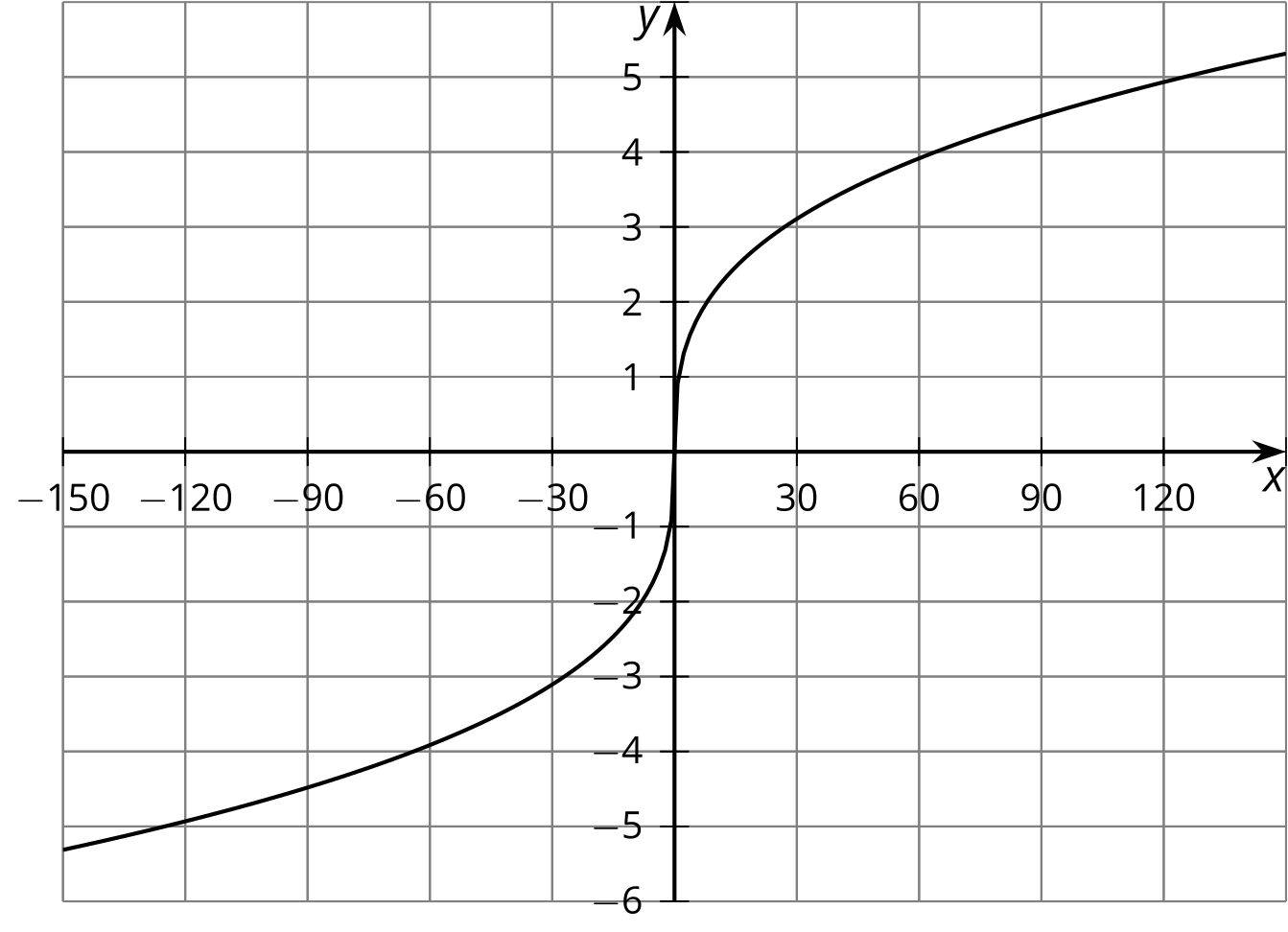 Use the meaning of cube roots to find exact solutions to all three equations.Which are the solutions to the equation ?5-5both 5 and -5The equation has no solutions.Complete the table. Use powers of 16 in the top row. Use radicals or rational numbers in the second row.(From Unit 3, Lesson 5.)Which are the solutions to the equation ?64 only-64 only64 and -64This equation has no solutions.(From Unit 3, Lesson 6.)Find the solution(s) to each equation, or explain why there is no solution.(From Unit 3, Lesson 7.)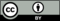 © CC BY 2019 by Illustrative Mathematics®1